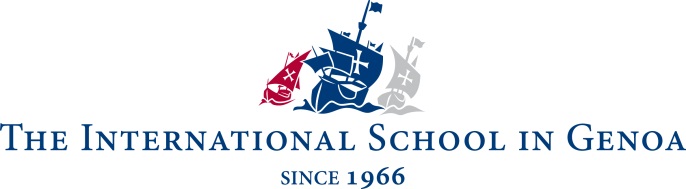 EXTENDED ESSAYCONCLUDING INTERVIEW AND FINAL REFLECTIONThe final reflections can be made in conjunction with the concluding interview (viva voce) and should take place after the final essay has been submitted. Guiding questions for the final reflection _____ How has my understanding of the topic and research process developed throughout the task?_____ What have been the high and low points of the research and writing process?_____ What skills have I developed and how might I use these in the future?_____ What have I discovered about myself as a learner and how might this help me in my future?Candidate:Session Year:May Date of Reflection:EE Subject:EE Title:EE Supervisor:Candidate’s Final Reflection (300 – 400 words)Please address at least several of the guiding questions in your statement below.Candidate’s Final Reflection (300 – 400 words)Please address at least several of the guiding questions in your statement below.Candidate’s Final Reflection (300 – 400 words)Please address at least several of the guiding questions in your statement below.Candidate’s Final Reflection (300 – 400 words)Please address at least several of the guiding questions in your statement below.Candidate signature:Supervisor signature:Date:Date: